Instructions for Travel Exhibition CrateTools Needed: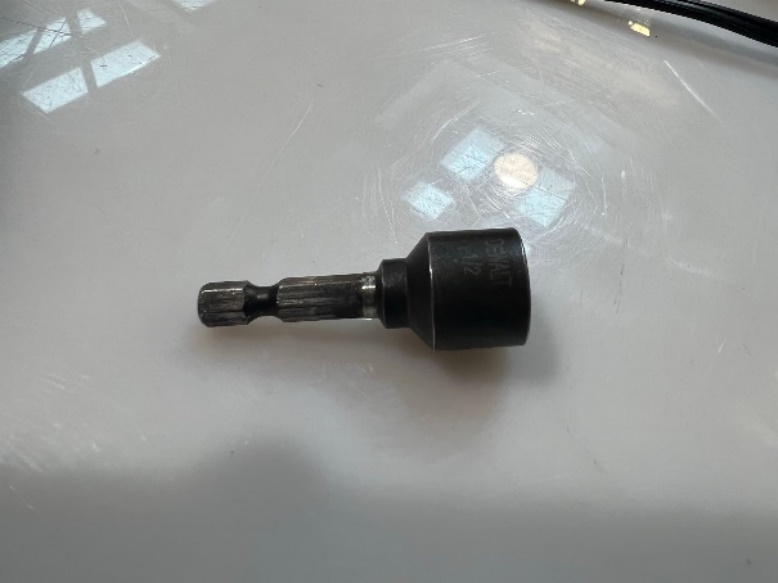 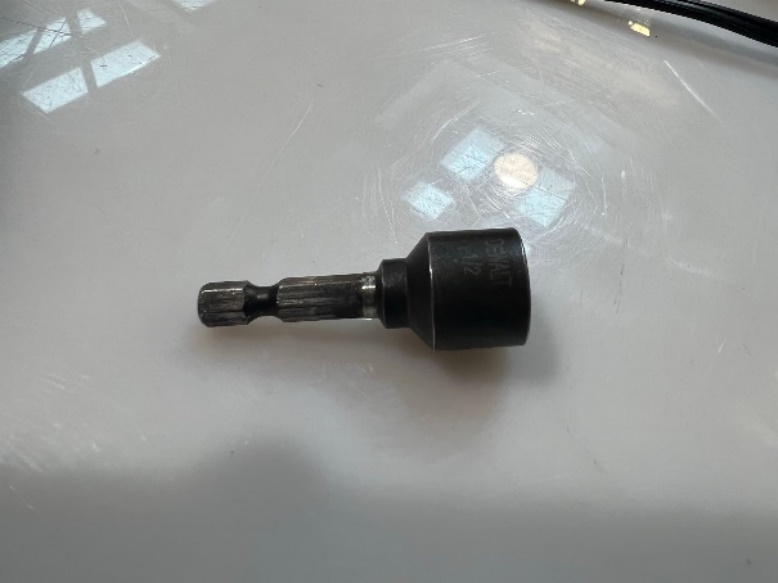 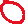 Chuck or Impact Drill½ inch Hex socket bitPhilips head socket bit2 handlersUnpacking the CrateUse drill with Hex socket bit to remove bolt-down lid on top first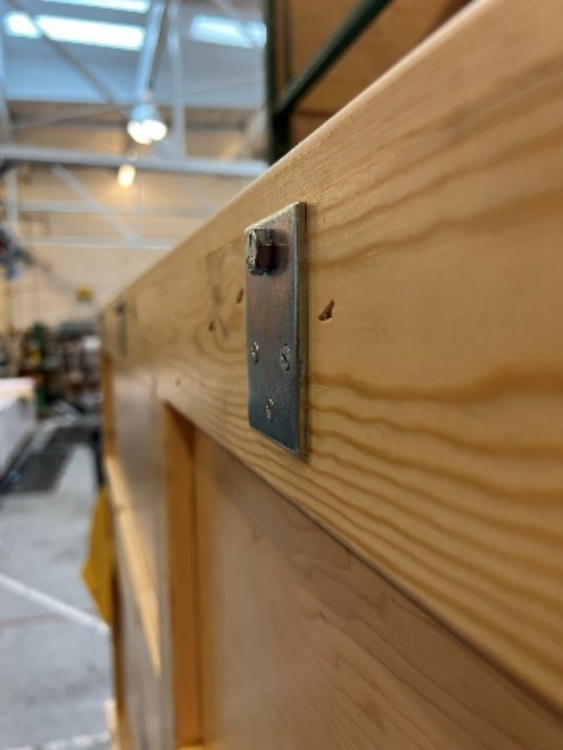 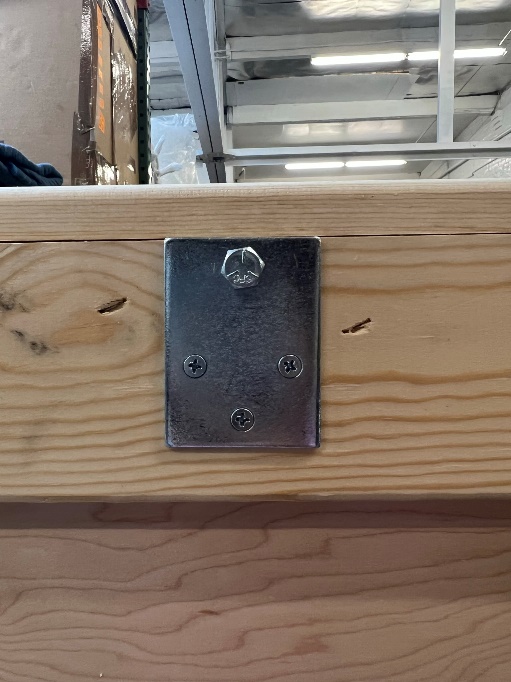 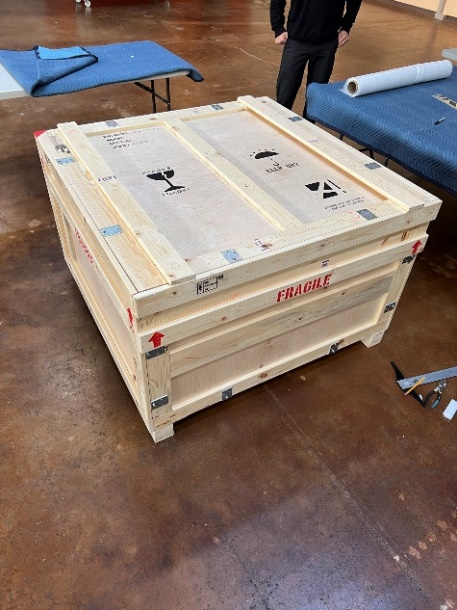 Using the same drill remove only 1 of the side panels of the crate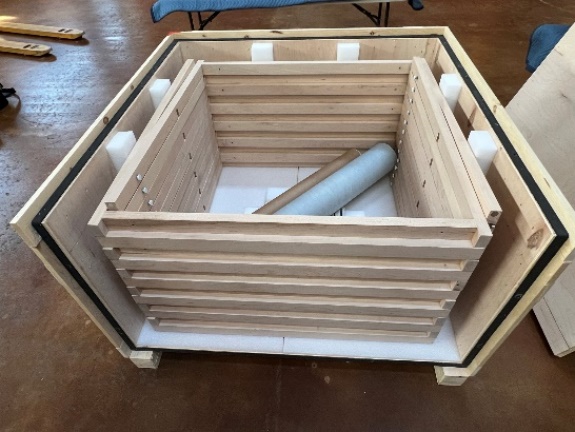 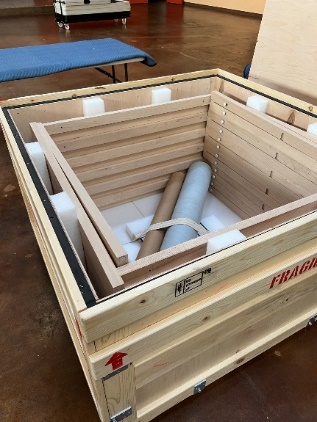  Looking down into the crate you’ll see (2) Tubes containing all the rolled-up vinyl exhibition material. Remove the tubes and one handler can start unwrapping the vinyl. 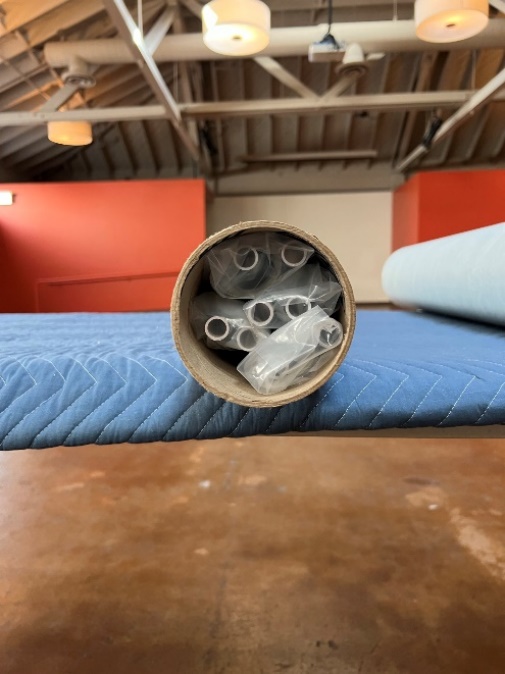 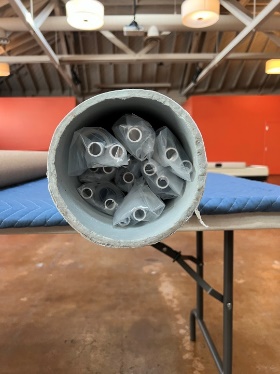 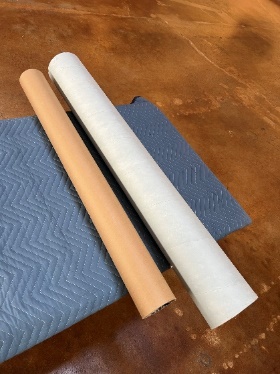 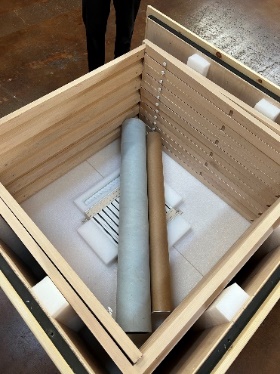 The other handler can remove the exhibition frames one-by-one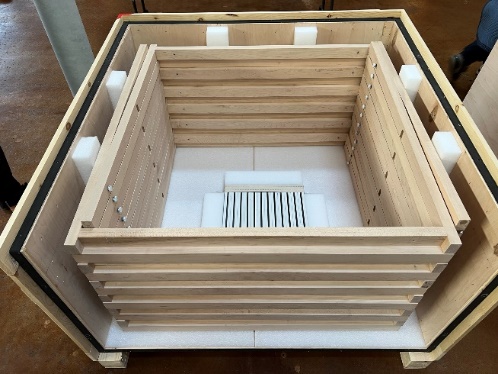 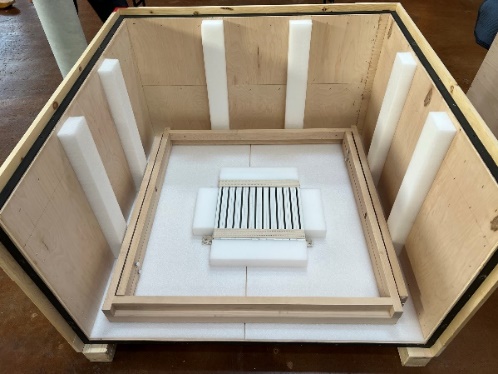 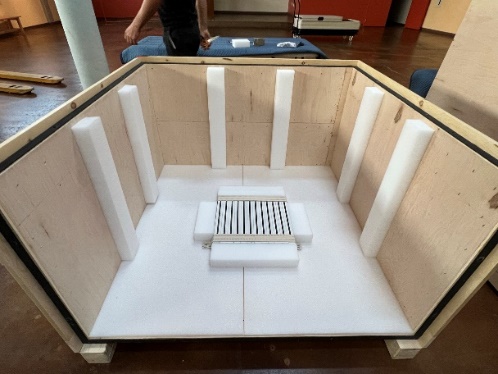 The bases for each frame are secured at the bottom of the crate. That can be removed by undoing the straps and pulling them out. The brackets for holding the exhibition frames are also included and fitted into a cut out section of the foam.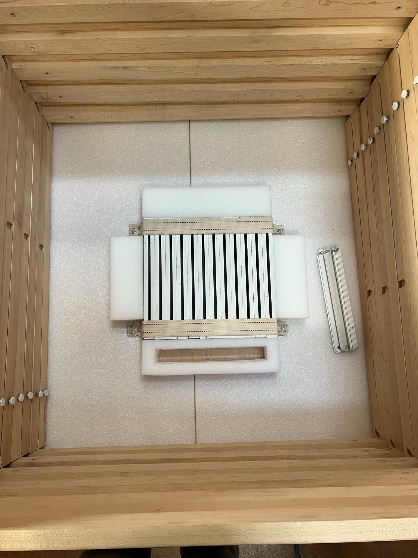 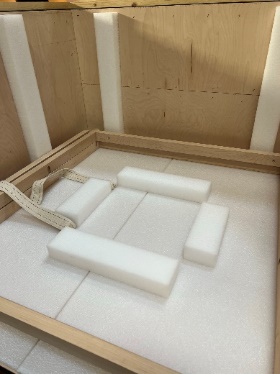 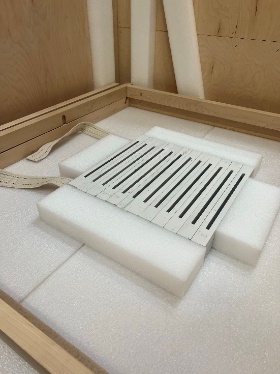 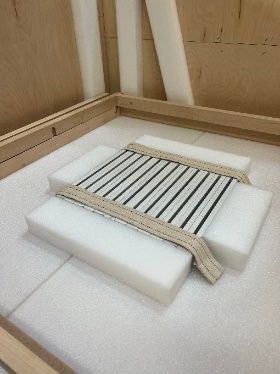 